Сроки проведения: 19 – 21 апреля 2022 годаМесто проведения: Свердловская область, город Нижний Тагил, пр. Ленина, 2а ГАПОУ СО «Нижнетагильский торгово-экономический колледж»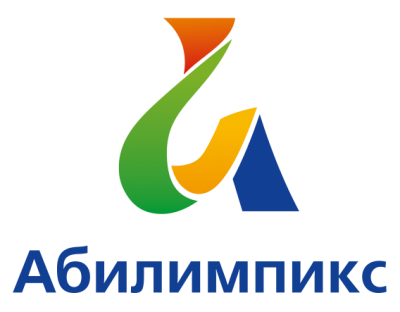 ПРОГРАММА ПРОВЕДЕНИЯ ЧЕМПИОНАТА СВЕРДЛОВСКОЙ ОБЛАСТИ «АБИЛИМПИКС» - 2022 ПО КОМПЕТЕНЦИИ «Экономика и бухгалтерский учет»КАТЕГОРИЯ УЧАСТНИКОВ:  СТУДЕНТЫ1 день – 19 апреля 2022 года1 день – 19 апреля 2022 года1 день – 19 апреля 2022 годаВремяМероприятиеМесто проведения10.00 – 11.30Прибытие участников, экспертов. Регистрация. Фотографирование участников.Фойе (1 этаж) 10.00 – 11.00Завтрак.Барный класс11.00 – 11.30Церемония открытия. Конференц-зал 11.30 – 11.45Размещение участников по рабочим местам, адаптация на рабочих местах, инструктаж по технике безопасности.Конкурсная площадка, аудитория 2911.45 – 13.15Выполнение конкурсного задания: Модуль 1-3.Конкурсная площадка, аудитория 2913:15 – 13.45Обед.Столовая 13.45 –15.15Выполнение конкурсного задания: Модуль 4-5.Конкурсная площадка, аудитория 2915.20 – 16.00Мероприятия культурной части. Концерт для участников и гостей «Радуга талантов».Актовый зал12.00 – 16.00Мероприятия деловой части: круглый стол «Психолого-педагогическое сопровождение обучающихся с ОВЗ, инвалидов в рамках подготовки к участию в чемпионате профессионального мастерства «Абилимпикс». Конференц-зал15.15 – 16.00Рабочее заседание экспертов по компетенции. Комната экспертов, аудитория 2416.00Подведение итогов соревнований.Конференц-зал 17.00Отъезд участников, гостей.2 день – 20 апреля 2022 года2 день – 20 апреля 2022 года2 день – 20 апреля 2022 годаВремяМероприятиеМесто проведения12.00 – 12.45Мероприятия профориентационной части для школьников. Мастер-класс «Кто такой бухгалтер?».Конференц-зал12.55 – 13.45Мероприятия профориентационной части для школьников. Мастер-класс  «Как рассчитать семейный бюджет».Конференц-зал3 день – 21 апреля 2022 года3 день – 21 апреля 2022 года3 день – 21 апреля 2022 годаВремяМероприятиеМесто проведения12.00 – 14.00Мероприятия культурной части: виртуальная экскурсия в Бар-ресторан «Небар». Читальный зал, сайт колледжа16.00 – 17.00Церемония закрытия Чемпионата Свердловской области «Абилимпикс», онлайн-трансляция из студии «Дворца молодёжи».Подключение к онлайн- трансляции с площадки проведения (по адресу: г. Нижний Тагил, пр. Ленина, д. 2а). Подключение к онлайн-трансляции с площадок ПОО:- ГАПОУ СО «Ирбитский мотоциклетный техникум» (по адресу: г. Ирбит, ул. Пролетарская, д. 28);- ГАПОУ СО «Екатеринбургский экономико-технологический колледж» (по адресу: г. Екатеринбург, ул. Декабристов, д. 58)- ГАПОУ СО «Уральский государственный колледж имени И.И. Ползунова» (по адресу: г. Екатеринбург, ул. Ленина, д. 28).